SEMAINE DU 7 AU 11 SEPTEMBRE 2020 – CM1 B LUNDI 7 SEPTEMBREMATHEMATIQUES – NUMERATION (cahier d’entrainement)Ecris la date du jour + titre « Les calculs additifs »Calcule les additions en ligneExemple : 450 + 20 + 9 =                                                  + 9 =                                   470         + 9 = 4791200 + 300 + 85 + 3 =5000 + 200 + 6500 + 80 + 14 =2000 + 500 + 3000 + 40 + 15 =3150 + 4250 + 320 + 8 = 5200 + 540 + 120 + 6 =Pose les additions en colonne et calcule4568 + 3676 + 524 =3500 + 28 + 300 =658 + 2000 + 22 =4521 + 9 + 400 = FRANÇAIS – STRATEGIE DE LECTUREDans ton cahier d’entrainement, mettre le titre « Le joueur de flute de Hamelin – Episode 3 » 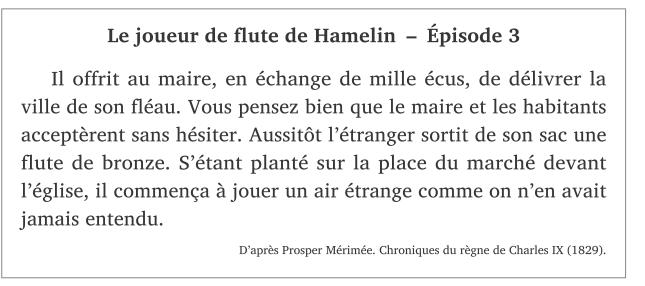 Lis le texte de l’épisode 3 – « Le joueur de flute de Hamelin » et rappelle-toi du début de l’histoire.Pour mieux comprendre le texte, voici quelques définitions, recopie ce tableau dans ton cahierVocabulaire :Voici des reformulations de l’épisode 3. Choisis la meilleure et la pire reformulation et indique les numéros dans ton cahier d’entrainement.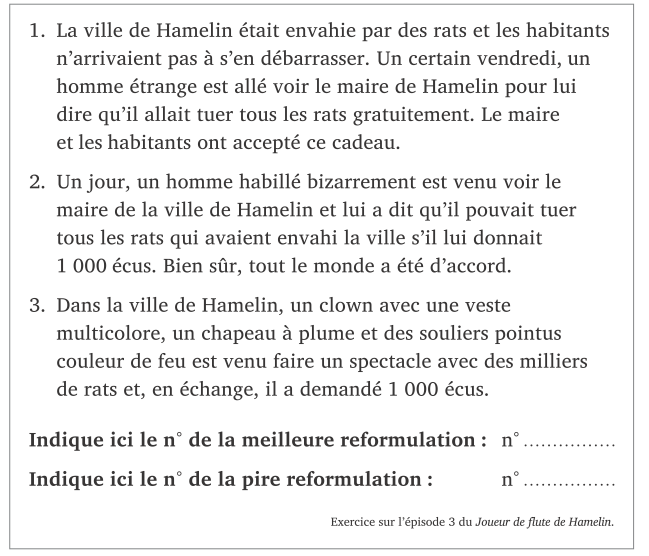 GEOMETRIE – Le vocabulaire géométriqueEcris géométrie dans le cahier d’entrainement avant de commencerRelis la leçon sur le vocabulaire géométrique (qui est aussi dans ton cahier jaune partie géométrie)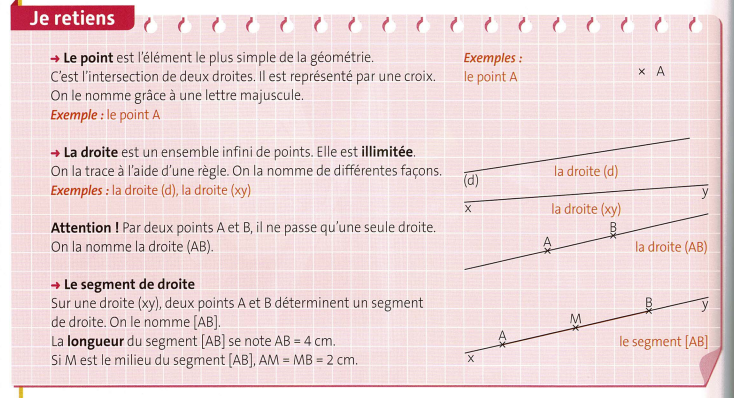 Dans ton cahier d’entrainement, fais l’exercice suivant. Ecris les questions et réponds par oui ou non en observant bien les tracés.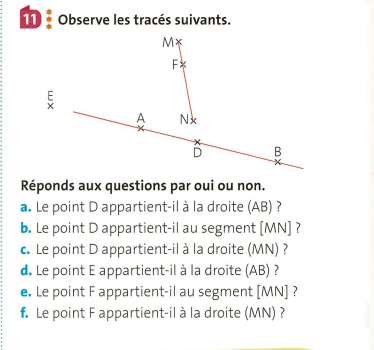 MARDI 8 SEPTEMBREMATHEMATIQUES – GRANDEURS ET MESURESDans ton cahier d’entrainement, écris la date du jour et le titre « les unités de mesures de longueurs » Relire la leçon sur les unités de longueurs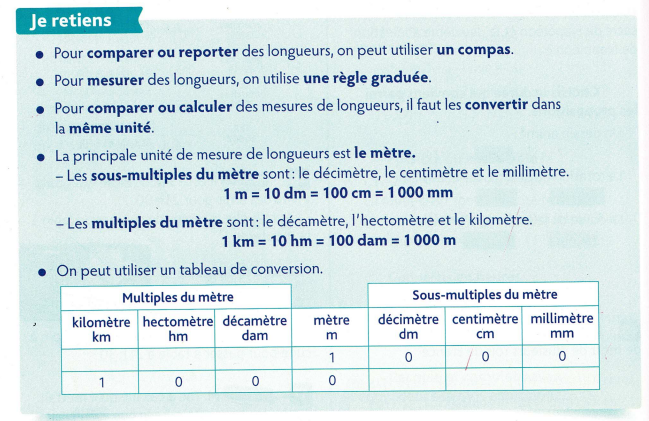 Convertis en mètres3hm =         m ; 4 km =          m ; 2 km =            m ; 11 hm =              m5 km et 7 hm =              m ;  7hm et 3 m =                        m ;  28hm et 5 m =            mConvertis en centimètres 50 mm =         cm ;   45dm =           cm ; 3 m =             cm ; 180 mm =            cm1m et 5 dm =              cm ;   54 dm=              cm ; 4800 mm =                  cm ; 75 m =               cmNUMERATIONDans ton cahier d’entrainement, écris le titre : les nombres jusqu’à 9 999Recopie et encadre à la centaine près.Exemple : 7500 < 7586 < 7600…….. < 4352 < …….. ;    b. …………< 4278 < …………. ; c. …………< 7534 < ………. ; d. ……… < 9560 < …………ANGLAIS – The weatherRelis la leçon sur la météo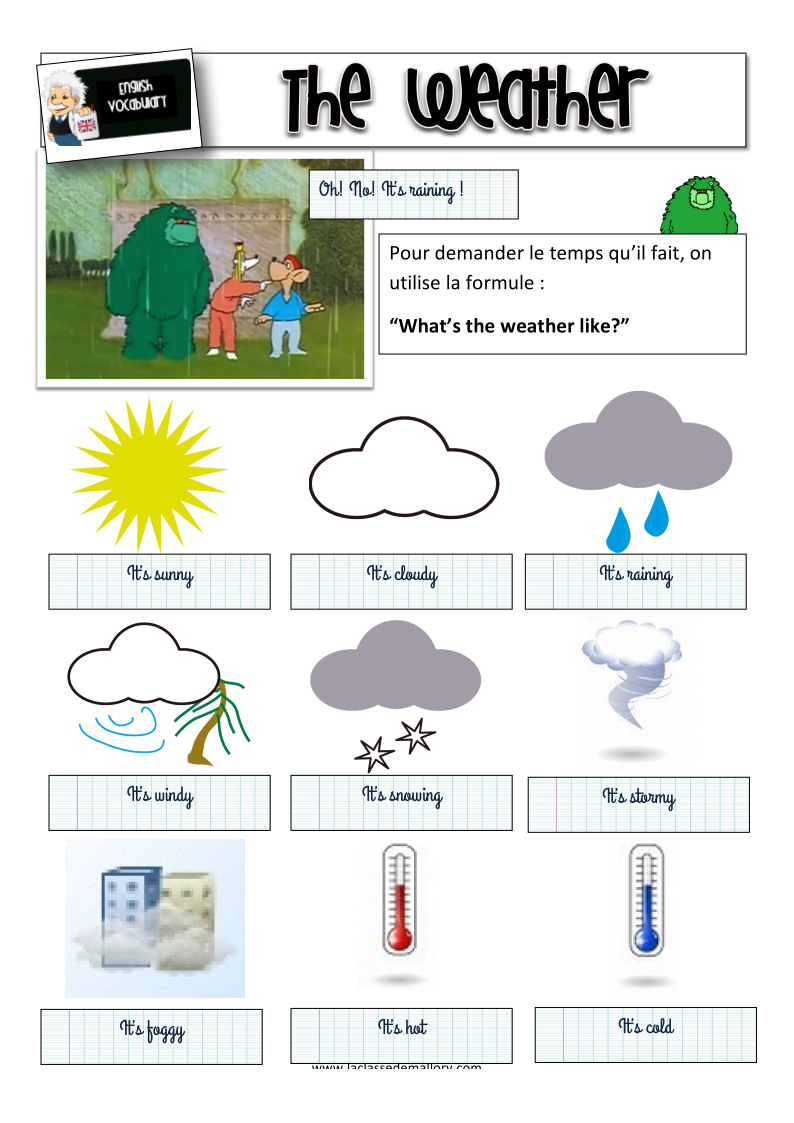 Ecris le titre the weather dans ton cahier d’entrainement et écris la phrase suivante en la complétant :What’s the weather like today ?      Today, it’s………………………………….MUSIQUE – Les instruments de musique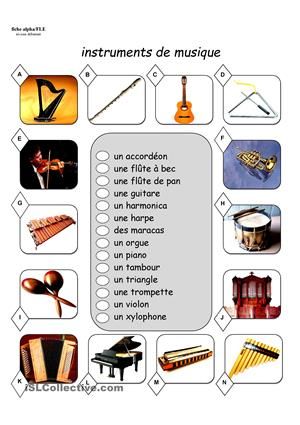 Ecris le titre « Les instruments de musique dans ton cahier d’ entrainementObserve le document et met la lettre correspondant à l’instrument de musique (exemple : K : un accordéon) .Expressions et mots du texteExplicationsOffrirProposerUn écuUne pièce d’argentEn échange deContreDélivrer de DébarrasserUn fléauUne catastropheDu bronzeUne sorte de métal comme le fer, le cuivre….